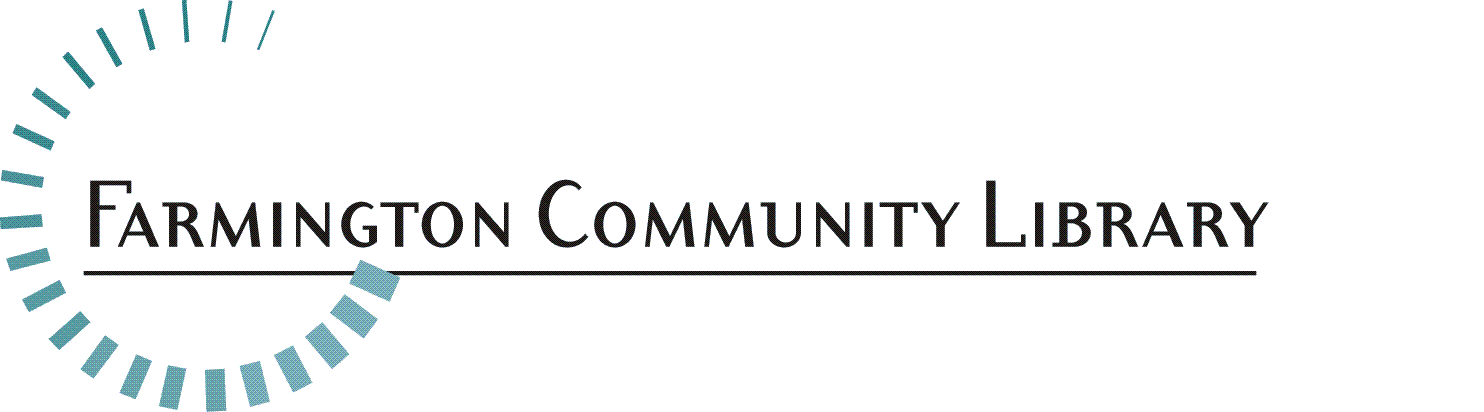 February 4, 2019Position Available: 				Coordinator of Automation – Full Time 40 hours per week, includes evenings and weekends; flexible scheduling is mandatory for this position.Salary range:					Begins at $50,421; commensurate with experienceFringe Benefits:                       	Benefits include employer provided health, life and long-term disability insurance, 401(a) Defined Contribution Pension, plus paid vacation, holidays, personal business days, sick time. Please include your cover letter, resume and completed application.  Application is available at http://history.farmlib.org/pdfs/Employment_Application_3_2018.pdf to:                                                        	Elyse Streit, Director Farmington Community Library     				32737 West Twelve Mile RoadFarmington Hills, MI 48334	Or to:				Elyse.Streit@farmlib.orgDeadline for applications is Friday, February 22, 2019 by 5:00 pm.  Interviews will be held on March 6, 2019 at the Main Library, 32737 West Twelve Mile Road, Farmington Hills, MI 48334.Job Summary:Working under the day-to-day supervision of the Coordinator of Technology, employee is responsible for the implementation and maintenance of the Library’s Polaris Integrated Library System and conveyor system, among other technologies.Essential Duties include, but are not limited to:Troubleshooting ILS hardware and software problemsAdminister and configure Polaris ILSAdminister Envisionware security system and Self Checkout StationsMaintain the software for the TechLogic Automated Materials Handling SystemMaintain patron notifications, via print/email/text/telephony systemsResolve issues with Remote Patron Authentication via PolarisOversee the serials moduleLoad and delete bibliographic records for print, audio, visual and electronic materialsProvide technical support for OCLC, electronic ordering, INN-Reach, Unique (materials recovery system), MeLCatPrepare reports on Library collections, both regularly scheduled and as neededConduct year end processing; produces necessary data for State Aid report annuallyProvide quick and accurate reference service to all ages, using print and electronic resourcesAssist patrons and staff in learning to use the ILS; provide technical assistance as neededMay serve as the person in charge of the building when assigned; be knowledgeable about and make decisions in line with the Library’s policies and proceduresServe on applicable working committees, internally and externallyMay serve as backup to IT specialists, train backup staff for Automation tasksOther duties as assignedMinimum Qualifications:1 year experience working with library systemsAbility to research and solve new problemsAbility to communicate effectively; accuracy in keyboarding, spelling, grammarGood interpersonal skills, including the ability to work well with a variety of personalities and technological understandingDemonstrated ability to work in an organized, methodical, cooperative fashionAbility to understand and interpret policies and procedures, including the Library’s Public Service ValuesAbility to work independently, making decisions within the authority ascribed to this position, seeking advice when necessaryDemonstrated computer knowledge necessary to perform technical-support tasksCommitment to good customer service and professional developmentPreferred Qualifications/Experience:Master’s Degree in Library Science from an ALA accredited institution, desirable but not required   System administration experiencePolaris/Innovative familiarityHTML, SQL experiencePhysical Activity Requirements:Degree of physical demands (strength) usually associated with the essential functions of the jobThe ability to lift, push and/or pull up to 20 lbs., and push carts weighing up to 200 lbs.The ability to sit, stand and walk for long periodsThe ability to bend, reach, crouch or stoopSufficient vision, speech and hearing, which will permit employee to successfully perform the functions of this position